13-17.04.20 г.    Гр.23 	 Предмет:   Физколлоидная химияТема: Изотерма адсорбции. Уравнение Фрейндлиха и Ленгмюра.Адсорбция - концентрирование вещества из объема фаз на поверхности раздела между ними. Адсорбция может рассматриваться как поглощение вещества (адсорбата) поверхностью адсорбента.Адсорбент - вещество, на поверхности которого протекает адсорбция.Адсорбтив - газ или растворенное вещество, способное адсорбироваться на поверхности адсорбента.Адсорбат - адсорбированное вещество, находящееся на поверхности адсорбента. Часто понятия "адсорбтив" "адсорбат" отождествляютсяРазличают физическую адсорбцию, происходящую без химического изменения адсорбата и химическую адсорбцию (хемосорбцию), сопровождающуюся химическим взаимодействием адсорбтива с адсорбентом.Адсорбция бывает на границах раздела фаз: твердое тело - жидкость, твердое тело - газ, жидкость - газ, жидкость - жидкость.Если вещество адсорбируется в виде молекул, говорят о молекулярной адсорбции, в виде ионов - ионной адсорбции.Адсорбция - обратима, обратный процесс называют десорбцией.Скорости адсорбции и десорбции равны между собой при адсорбционном равновесии, которому соответствует равновесная концентрация адсорбата в растворе или равновесное давление в газовой фазе.Величина адсорбции (А) характеризуется равновесным количеством поглощаемого вещества (Х), приходящимся на единицу массы твердого адсорбента (m): [моль/кг или кг/кг]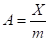 Изотерма адсорбции - графическое отображение зависимости величины адсорбции от равновесной концентрации или равновесного давления при данной постоянной температуре.Различают адсорбцию мономолекулярную, при которой адсорбат покрывает поверхность адсорбента слоем толщиной в одну молекулу и полимолекулярную, при которой молекулы адсорбата могут располагаться на поверхности адсорбента в несколько слоев.Изотерма мономолекулярной адсорбции имеет вид, изображенный на рис.12 (изотерма Ленгмюра)А Участок I - отвечает малым равновесным концентрациям (давлениям), когда небольшая часть поверхности адсорбента занята молекулами адсорбата, а зависимость А - с (р) линейна;АУчасток II - средним концентрациям (давлениям) при которых значительная доля поверхности адсорбента занята молекулами адсорбата;c (р) Участок III - наблюдается при высоких равновесных концентрациях (давлениях), когда вся поверхность адсорбента занята молекулами адсорбата и достигнута предельная величина адсорбции (А).Изотерма мономолекулярной адсорбции хорошо описывается уравнением Ленгмюра: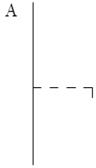 или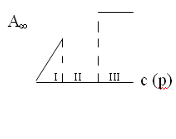 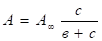 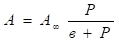 где в, А константы, индивидуальные для каждого отдельного вещества при адсорбции на конкретном адсорбенте;с, р - равновесная концентрация или равновесное давление.При малых равновесных концентрациях можно пренебречь величиной с или р в знаменателе. Тогда уравнение Ленгмюра преобразуется в уравнение прямой, проходящей через начало координат:А = А в с или А =А в рПри больших равновесных концентрациях можно пренебречь в знаменателе величиной в. Тогда уравнение Ленгмюра преобразуется в уравнение прямой не зависящей от с или р: А = А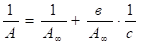 Для практических расчетов необходимо знать константы уравнения Ленгмюра А и в. Преобразование уравнения в линейную форму прямой, не проходящей через начало координат: , позволяет строить график зависимости 1/А - 1/с (рис.13).1/А Отрезок ОВ равен 1/А. Коэффициент в можно найти, исходя из того, что в равен концентрации, при которой величина адсорбции составляет половину от предельной.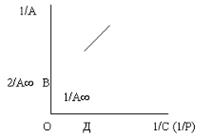 Рис. 13.На графике интерполяцией определяется отрезок ОД, соответствующий 2/А и равный 1/в. Тогда в = 1/ОД.Уравнение Ленгмюра было выведено на основе теории мономолекулярной адсорбции, которая имеет следующие основные положения:адсорбция молекул происходит только на адсорбционных центрах (вершины неровностей и узкие поры);каждый адсорбционный центр может удерживать только одну молекулу адсорбата;процесс адсорбции обратим; адсорбционное равновесие носит динамический характер. Адсорбированные молекулы удерживаются адсорбционными центрами только определенное время, после чего происходит десорбция этих молекул и адсорбция того же числа новых молекул.Кроме уравнения Ленгмюра на практике часто используется уравнение Фрейндлиха:А = КС1/n или А = КР1/n, где К и 1/n - константы эмпирические.Уравнение более подходит для описания адсорбции на пористых или порошкообразных адсорбентах в области средних концентраций (давлений).Изотерма адсорбции Фрейндлиха не имеет горизонтальной прямой и адсорбция с ростом концентрации (давления) увеличивается (рис. 14).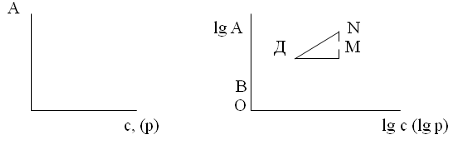 Рис. 14 Рис.15Для нахождения констант уравнения Фрейндлиха оно преобразуется с помощью логарифмирования в уравнение прямой, не проходящей через начало координат: lg А = lg К + 1/n lg С.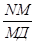 В соответствии с этим график зависимости lg А от lg С или (Р), построенный по экспериментальным данным имеет вид, показанный на рис. 15. Экстраполяцией на ось ординат получают отрезок ОВ равный lg К. Тангенс угла наклона прямой ВN к оси абсцисс равен 1/n (tg = )Полимолекулярная адсорбция - наблюдается при адсорбции на пористых или порошкообразных адсорбентах (силикагель, активированный уголь, порошки и таблетки лекарственных веществ). В этом случае адсорбция продолжается до образования плотного мономолекулярного слоя, как показано на рис. 16.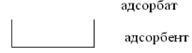 Рис. 16. с, (р)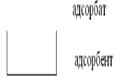 Рис. 17.Такой адсорбции отвечает изотерма другого вида (рис. 17), так называемая "S - изотерма".Капиллярная конденсация - явление сжижения пара в порах или капиллярах твердого адсорбента, она наблюдается при поглощении легко сжижающихся газов или паров (например, воды, бензола и др.) в результате полимолекулярной адсорбции. При этом полимолекулярный слой представляет собой тончайшую пленку жидкости, покрывающую внутреннюю поверхность поры. Сливающиеся друг с другом в узких местах слои такой жидкости образуют вогнутые мениски, под которыми создается пониженное давление пара. Благодаря этому поры втягивают в себя молекулы газа (пара) и заполняются жидкостью, образующейся при конденсации.При протекании адсорбции, осложненной капиллярной конденсацией, изотерма отвечающая заполнению пор (1) не совпадает с изотермой (2), отвечающей их опорожнению (рис.18). На изотерме образуется петля конденсационного гистерезиса. Процессы адсорбции и десорбции не совпадают.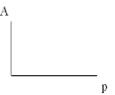 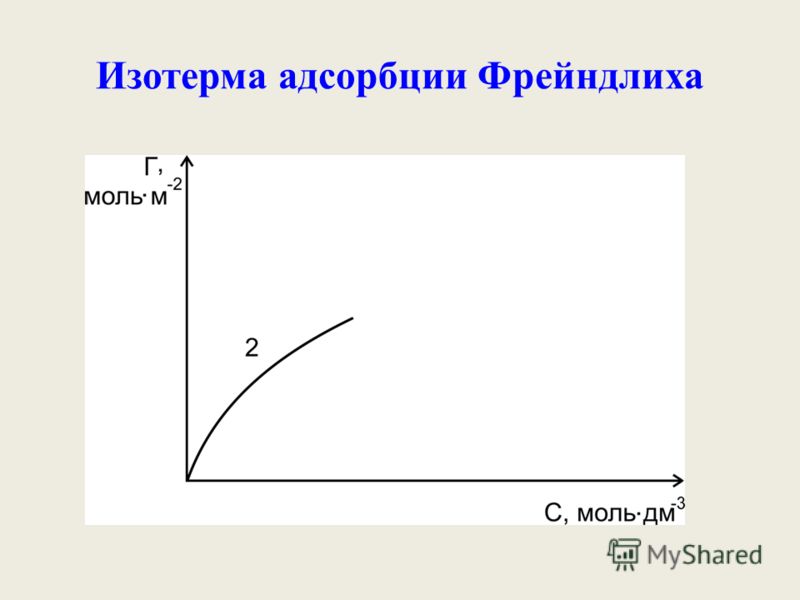 